Муниципальное учреждение культуры«Межпоселенческая центральная библиотека»Котовского муниципального районаОтдел инновационно-методической деятельности МУК «МЦБ»                 на  2016год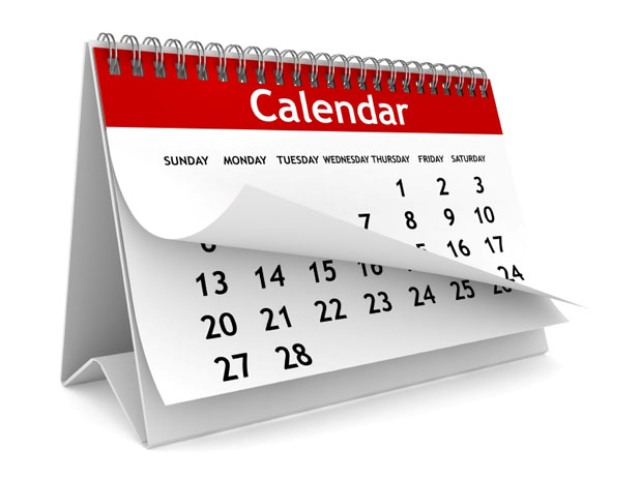 г. Котово, 2015Составитель: С. В. Мышкина – методист отдела инновационно-методической деятельности  МУК «МЦБ»Ответственный за выпуск: О. П. Брагина – зам. директора по методической работе МУК «МЦБ»
Календарь знаменательных и памятных дат на 2016 год Текст / [сост. С.В.Мышкина ; отв. за вып. О. П. Брагина] ; МУК «МЦБ» Котовского муниципального района ; ОИМД. – Котово, 2015. – 40 с.Календарь включает перечень юбилейных дат на 2016 год в области культуры и некоторые даты истории.Уважаемые коллеги!	Предлагаем вашему вниманию «Календарь знаменательных и памятных дат на 2016 год», в котором отражены наиболее значительные даты всемирной и российской истории и культуры, отмечаемые в 2016 году.По решению ООН объявлены:2011-2020 гг. – Десятилетие действий за безопасность дорожного движения.2011-2020 гг. – Третье Международное десятилетие за искоре-нение колониализма.2006 – 2016 гг. – Десятилетие реабилитации и устойчивого развития пострадавших регионов (третье десятилетие после Чернобыля).2008 – 2017гг. – Второе десятилетие ООН по борьбе за ликвидацию нищеты.2010 – 2020гг. – Десятилетие ООН, посвященное пустыням и борьбе с опустыниванием.2011–2020г.г. – Десятилетие биоразнообразия ООН2013-2022г.г. – Международное десятилетие сближения культур2014 – 2024г.г. – Десятилетие устойчивой энергетики для всехгод:– официально объявлен Годом Греции в России и России в Греции– официально объявлен Годом заповедников в России– объявлен Годом асеановской культуры (Российское правительство и представители стран АСЕАН на тринадцатой конференции в Джакарте договорились о совместных культурных мероприятиях в 2016 году)В 2016 году исполняется:Дни воинской славы в календаре России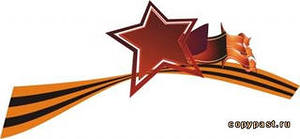 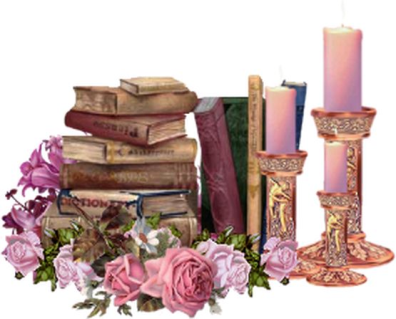 Юбилеи книг и журналовв 2015 году:ЯНВАРЬФЕВРАЛЬМАРТАПРЕЛЬМАЙИЮНЬИЮЛЬАВГУСТСЕНТЯБРЬОКТЯБРЬНОЯБРЬДЕКАБРЬ55 лет –со времени завершения строительства Государственного Кремлевского дворца (1961)60 лет –со дня основания литературной премии имени Х. К. Андерсена Международного совета по книгам для детей и юношества (1956)70 лет –исполняется ЮНИСЕФ (Детский фонд ООН) (1946)95 лет –со дня основания Российской академии художественных наук (1921)100 лет –Исполняется самому первому Баргузинскому заповеднику 110 лет –со дня учреждения I Государственной думы в России (1906)115 лет –со дня первого присуждения Нобелевской премии (10 декабря1901г.)160 лет –Государственной Третьяковской галерее (1856)185 лет –со времени создания Румянцевского музея (1831)240 лет –со дня основания Большого театра (1776)290 лет –со дня открытия Российской академии наук в Петербурге (1726)695 лет – со времени рождения Сергия Радонежского, русского религиозного деятеля (ок.1321-1392)825 лет –со дня рождения Ярослава Всеволодовича (1191-1246), великого князя Владимирского27 января  –День снятия блокады города Ленинграда (1944)2 февраля  –День разгрома советскими войсками немецко-фашистских войск под Сталинградом (1943 год).23 февраля –День защитника Отечества.18 апреля   –День победы русских воинов князя Александра Невского над немецкими рыцарями на Чудском озере (Ледовое побоище, 1242г.)9 мая          –День Победы советского народа в Великой Отечественной войне 1941 – 1945 годов (1945г.)10 июля      –День победы русской армии под командованием Петра I над шведами в Полтавском сражении (1709г.) 9 августа    –День первой в российской истории морской победы русского флота под командованием Петра I над шведами у мыса Гангут (1714г.)23 августа  –День разгрома советскими войсками немецко-фашистских войск в Курской битве (1943г.)3 сентября  –День солидарности в борьбе с терроризмом8 сентября  –День Бородинского сражения русской армии под командованием М.И.Кутузова с французской армией (1812г.)11 сентября–День победы русской эскадры под командованием Ф.Ф.Ушакова над турецкой эскадрой у мыса Тендра (1790г.)21 сентября–День победы русских полков во главе с великим князем Дмитрием Донским над монголо-татарскими войсками в Куликовской битве (1380г.)4 ноября     –День народного единства.7 ноября     –День проведения военного парада на Красной площади в городе Москве в ознаменование двадцать четвертой годовщины Великой Октябрьской социалистической революции (1941г.)1 декабря –День победы русской эскадры под командованием П.С.Нахимова над турецкой эскадрой у мыса Синоп (1853г.)5 декабря   –День начала контрнаступления советских войск против немецко-фашистских войск в битве под Москвой (1941г.)24 декабря –День взятия турецкой крепости Измаил русскими войсками под командованием А.В.Суворова (1790г.)40 лет – со времени выхода повести Распутина В. Г. «Прощание с Матёрой» (1976)–со времени опубликования повести Астафьева В.П. «Царь-рыба» (1976)45 лет –назад увидела свет лирическая повесть Троепольского Г. Н. «Белый Бим Чёрное ухо» (1971)–был напечатан роман Солженицына А.И. «Август четырнадцатого» (1971)50 лет – газете «Книжное обозрение» (1966)–вышла в свет сказочная повесть Успенского Э. Н. «Крокодил Гена и его друзья» (1966)–Сладков Н. И. «Подводная газета» (1966)–Вышли сказки немецкого детского писателя Пройслера О. «Маленькое Привидение», «Маленький Водяной», «Маленькая Баба-Яга» (1966)–Опубликованы книги шведской писательницы Линдгрен А. «Новые  проделки Эмиля из Леннеберги» (1966)–назад журнал «Москва»  опубликовал  роман Булгакова М. А. «Мастер и Маргарита» (1966)55 лет – Драгунский В. Ю. «Он упал на траву» (первая книга автора), «Он живой и светится» (1961)60 лет –детскому юмористическому журналу «Веселые картинки» (1956)–журналу «Наш современник» (1956)–Рыбаков А. Н. «Бронзовая птица» (1956)–Линдгрен А. «Расмус-бродяга» (1956)65 лет –Носов Н. Н. «Витя Малеев в школе и дома» (1951)–назад опубликована сказка итальянского писателя Родари Дж. «Приключения Чиполлино» (1951)–вышла в свет повесть Сэлинджера Дж. «Над пропастью во ржи» (1951)70 лет – Линдгрен  А. «Знаменитый сыщик Калле  Блюмквист» (1946)–Верзилин Н. М. «По следам Робинзона» (1946)–назад был опубликован роман немецкого прозаика Ремарка Э.М. «Триумфальная арка»75 лет –Беляев В. П. «Дом с приведениями» (1941)–Назад опубликовали произведения Гайдара А. П. «Комендант снежной крепости», «Горячий камень», «Тимур и его команда», «Клятва Тимура» (1941)–Увидела свет поэма Твардовского А. Т. «Василий Тёркин» (1941 – 1945)80 лет – назад вышла в свет сказка Толстого А. Н. «Золотой ключик, или Приключения Буратино» (1936)–Твардовский А. Т. «Страна Муравия» (1936)–Михалков С. В. «Мы с приятелем вдвоем…», «Дядя Степа» (1936)–назад опубликован роман Митчелл М. «Унесённые ветром» (1936)–Катаев В. П. «Белеет парус одинокий» (1936)–Беляев В. П. «Старая крепость» (1936)–Барто А. Л. «Игрушки» (1936)85 лет –назад опубликован роман Ильфа И., Петрова Е. «Золотой теленок» (1931)–Чарушин Е. И. «Волчишко и другие» (1931)–исполняется журналу «Знамя» (1931)90 лет –вышла книга Милна А. «Винни-Пух и все-все-все» (1926)–Опубликовано стихотворение Маршака С. Я. «Багаж» (1926)–вышли сказки Чуковского  К.  И.  «Путаница», «Телефон», «Федорино горе», «Чудо-дерево» (1926)–был опубликован сборник Шолохова М. А. «Донские рассказы» (1926)100 лет –Грин А. С. «Искатель приключений» (1916)115 лет –вышла в свет пьеса Чехова А. П. «Три сестры» (1901)            –вышла книга Дойла А. К. «Собака Баскервилей» (1901)120 лет –Вышли произведения Чехова А. П. «Чайка», «Дом с мезонином» (1896)–Издана повесть Куприна А.И. «Молох» (1896)125 лет –опубликована книга Дойла А. К. «Приключение Шерлока Холмса» (1891)130 лет –назад опубликовано произведение шотландского писателя Стивенсона Р. Л. «Похищенный» (1886)          –вышли произведения Чехова А. П. «Ванька», «Роман с контрабасом», «Пёстрые рассказы», «О вреде табака» (1886)135 лет –назад появился рассказ Лескова Н. С. «Левша (Сказ о тульском косом Левше и о стальной блохе)» (1881)140 лет – назад опубликована книга американского  писателя М. Твен «Приключения Тома Сойера»145 лет –Назад вышла повесть–сказка Кэрролла Л. «Алиса в Зазеркалье» (1871)150 лет –Назад опубликованы романы Достоевского Ф.М. «Преступление и  наказание», «Игрок» (1866)              –вышла книга Рида Т. М. «Всадник без головы» (1866)155 лет – журналу «Вокруг света» (1861)            –вышел роман Достоевского Ф. М.  «Униженные и оскорбленные» (1861)              – вышло в свет стихотворение Некрасова Н. А. «Крестьянские дети» (1861)165 лет –вышла книга Мелвилла Г. «Моби Дик, или Белый Кит» (1851)170 лет –назад увидел свет роман Достоевского Ф. М. «Бедные люди» (1846)              –увидел свет роман французского писателя Дюма А. «Граф Монте-Кристо» (1846)175 лет –Купер Дж. Ф. «Зверобой, или Первая  тропа войны» (1841)180 лет –назад вышли в свет повести Гоголя Н. В. «Ревизор», «Нос» (1836)–опубликована повесть Пушкина А. С. «Капитанская дочка» (1836)185 лет –назад вышла книга Гоголя Н. В. «Вечера на хуторе близ Диканьки» (1831)–опубликована пьеса Грибоедова А. С. «Горе от ума» (1831)–увидело свет произведение Пушкина А. С. «Сказка о царе Салтане, о сыне его славном и могучем богатыре князе Гвидоне и о прекрасной царевне Лебеди» (1831)–опубликован роман французского писателя Стендаля А. «Красное и чёрное» (1831)190 лет –назад был написан приключенческий роман Купера Дж. Ф. «Последний из могикан, или Повествование о 1757 годе» (1826)–увидела свет книга Братьев Гримм «Сказки» (первый русский перевод)225 лет –назад вышла книга Распэ  Р.  Э.  «Приключения барона Мюнхгаузена» (1791)235 лет –вышло знаменитое произведение Фонвизина Д.И. «Недоросль» (1781)290 лет – увидела свет сатирико-фантастическая книга английского писателя Джонатана Свифта «Путешествия Гулливера» (1726)695 лет – назад закончена «Божественная комедия» итальянского поэта раннего Возрождения Данте Алигьери (1321)1 января       –Новогодний праздник–Всемирный день мира (в 1969 году Генеральная Ассамблея ООН провозгласила под лозунгом «Прости, и ты обретешь мир»).–День былинного героя Ильи Муромца.3 января       –80 лет со дня рождения Николая Михайловича Рубцова (1936-1971), советского поэта4-10 января –        Неделя «Музей и дети»7 января       –Рождество Христово.88 января          –                   –День детского кино. (учреждён 8 января 1998 г.)110 января        –120 лет со дня рождения русского писателя Михаила Ильина (н. и. Илья Яковлевич Маршак) (1896-1953)  11 января        –День заповедников и национальных парков (ежегодно отмечают в день, в который был создан первый российский заповедник)112 января       –140 лет со дня рождения американского писателя Джека Лондона (н. и. Джон Гриффит) (1876-1916)                –110 лет со дня рождения русского поэта Даниила Ивановича Хармса (н. ф. Ювачев) (1906-1942)13 января      –День российской печати.–85 лет со дня рождения Аркадия Александровича Вайнера (1931-2005), российского писателя–105 лет со дня рождения Анатолия Наумовича Рыбакова (1911-1998), российского писателя15 января      –125 лет со дня рождения Осипа Эмильевича Мандельштама (1891-1938), советского поэта        –175 лет со дня рождения русского художника Архипа Ивановича Куинджи (1841-1910)17 января     –День детских изобретений19января      –Святое Богоявление. Крещение Господне.21 января    –Национальный день объятий24 января    –240 лет со дня рождения Эрнста Теодора Амадея Гофмана (1776-1822), немецкого писателя, композитора, художника25 января     –День российского студенчества. Татьянин день. Памятная дата России.27 января    –День снятия блокады г. Ленинграда. День воинской славы России.–190 лет со дня рождения Михаила Евграфовича Салтыкова-Щедрина (Салтыкова, 1826-1889), русского писателя–125 лет со дня рождения Ильи Григорьевича Эренбурга (1891-1967), русского писателя28 января     –175 лет со дня рождения Василия Осиповича Ключевского (1841-1911), русского историка29 января     –150 лет со дня рождения Ромена Роллана (1866-1944), французского писателя1 февраля     –85 лет со дня рождения Бориса Николаевича Ельцина (1931-2007), российского государственного деятеля2 февраля     –День разгрома советскими войсками немецко-фашистских войск в Сталинградской битве (1943г.) – День воинской славы России.5 февраля – 180 лет со дня рождения Николая Александровича Добролюбова (1836-1861), литературного критика, публициста8 февраля     –День Российской науки (установлен Указом Президента РФ от 7.06.1999 г. №717. В этот день в 1724 г. Пётр I подписал Указ об основании в России Академии наук).–День памяти юного героя – антифашиста. (отмечается с 1964г.).10февраля    –День памяти великого русского поэта 
Александра Сергеевича Пушкина.14 февраля   –День святого Валентина. День влюбленных.15 февраля   –День памяти воинов-интернационалистов в России. Памятная дата России.–110 лет со дня рождения татарского поэта Мусы Джалиля (н. и. Муса Мустафович Джалилов) (1906-1944)16 февраля   –185 лет со дня рождения русского писателя Николая Семеновича Лескова (1831-1895)17 февраля   –Всемирный день спонтанного проявления доброты (приветствий). Принят по инициативе международных благотворительных организаций–110 лет со дня рождения русской поэтессы Агнии Львовны Барто (1906-1981)21 февраля   –Международный день родного языка (отмечается с 2000г. по инициативе ЮНЕСКО с целью защиты языкового и культурного многообразия).23 февраля   –День защитника Отечества – День воинской славы России.24 февраля   –230 лет со дня рождения Вильгельма Гримм (1786-1859), немецкого философа, сказочника и брата сказочника25 февраля –145 лет со дня рождения украинской  поэтессы, драматурга Леси Украинки (н. и. Лариса Петровна Косач-Квитка) (1871-1913)1 марта         –Всемирный день кошек.–Международный день борьбы с наркоманией и наркобизнесом.2 марта        –85 лет со дня рождения первого Президента СССР, государственного деятеля Михаила Сергеевича Горбачева (р. 1931)3 марта         –Всемирный день писателя (отмечается по решению 48-го конгресса Международного Пен-клуба, состоявшегося 12-18 января 1986 г)6 марта         –Международный день детского телевидения и радиовещания (отмечается в первое воскресенье марта).–75 лет со дня рождения Андрея Александровича Миронова (1941-1987), советского актера7-13 марта    –Неделя Масленицы.8 марта         –Международный женский день.–110 лет со дня рождения режиссера, киносказочника Александра Артуровича Роу (1906-1973)14 марта       –       День православной книги.17 марта       –160 лет со дня рождения Михаила Александровича Врубеля (1856-1910), русского художника20 марта       –Международный день счастья (по решению ООН от 29 июня 2012 года) 21 марта       –Всемирный день поэзии (ежегодный праздник был учрежден ЮНЕСКО в 1999 г. с целью придать новый импульс и новое признание национальным, региональным и международным поэтическим движениям)–Международный день борьбы за ликвидацию расовой дискриминации (провозглашён Генеральной Ассамблеей ООН в 1966 году).–Международный день лесов–Всемирный день Земли22 марта       –Всемирный день водных ресурсов – День воды (отмечается с 1992г.). 23 марта       –Всемирный метеорологический день (отмечается с 1961г. в день вступления в 1950г. в силу Конвенции Всемирной метеорологической организации (ВМО)специализированного учреждения ООН).–195 лет со дня рождения Алексея Феофилактовича Писемского (1821-1881), русского писателя24 марта       –Всемирный день борьбы с туберкулезом (отмечается по решению Всемирной организации здравоохранения (ВОЗ) в день, когда было объявлено об открытии возбудителя туберкулеза немецким микробиологом Р. Кохом (1882г.).–110 лет со дня рождения русской певицы Клавдии Ивановны Шульженко (1906-1984)24-30 марта    –Неделя музыки для детей и юношества.–Неделя детской и юношеской книги (с 1943 года).25 марта       –День работника культуры. (установлен Указом Президента РФ от 27.08.2007г.).27 марта       –Всемирный день театра (отмечается ежегодно с 1961г., учрежден в Вене на IX конгрессе Международного института театра при ЮНЕСКО в 1961г.).–135 лет со дня рождения русского писателя Аркадия Тимофеевича Аверченко (1881-1925).–145 лет со дня рождения Генриха Манна (1871-1950), немецкого писателя30 марта       –День защиты Земли.1 апреля        –День смеха–Международный день птиц2 апреля        –Международный день детской книги (в день рождения Г.Х. Андерсена)210 лет со дня рождения Г.Х.Андерсена (1805 – 1875), датского писателя–День единения народов (в этот день в 1996 году был подписан договор о создании сообщества Беларуси и России. Праздник учреждён в России Указом президента Российской Федерации № 489 от 2 апреля 1996 «О Дне единения народов»). 6 апреля        –Всемирный день мультфильмов (учрежден в 2002 году Международной ассоциацией анимационного кино и празднуется во всем мире)–175 лет со дня рождения русского поэта Ивана Захаровича Сурикова (1841-1880)7 апреля        –Всемирный день здоровья (Отмечается с 1948 г. по решению Всемирной Ассамблеи Здравоохранения ООН)–День рождения «Рунета» (20 лет со дня появления в России).–Благовещенье Пресвятой Богородицы8 апреля        –Международный день цыган.11 апреля      –День освобождения узников фа-шистских концлагерей.12 апреля      –День авиации и космонавтики.15 апреля      –Всемирный день Культуры (отмечается в день подписания (1935г.) «Договора об охране художественных и научных учреждений и исторических памятников», известного как Пакт Рериха).–130 лет со дня рождения Николая Степановича Гумилёва (1886-1921), русского поэта17 апреля      –Международный День Цирка (утвержден в 2010 году Европейской цирковой ассоциацией под покровительством Принцессы Монако Стефании)–105 лет со дня рождения Эрве Базена (1911-1996), французского писателя18 апреля      –Международный день памятников и исторических мест (отмечается с 1984г. по решению ЮНЕСКО).–День победы русских воинов князя Александра Невского над немецкими рыцарями на Чудском озере (Ледовое побоище, 1242г.). День воинской славы России.21 апреля     –200 лет со дня рождения Шарлоты Бронте (1816-1855), английской писательницы22 апреля      –Международный день Матери-Земли (отмечается по инициативе ООН с 2010г.).23 апреля      –Всемирный день книги и авторского права.24 апреля      –Международный день солидарности молодежи (отмечается с 1957г. по решению Всемирной федерации демократической молодежи).–Всемирный день породненных городов (отмечается по инициативе Всемирной федерации породненных городов в последнее воскресенье апреля).–225 лет со дня рождения Николая Александровича Бестужева (1791-1855), русского писателя, историка26 апреля      –День памяти погибших в радиационных авариях и катастрофах. 30 лет катастрофе на Чернобыльской АЭС (1986) (Установлен  Федеральным  законом  от 01.04.2012 г. № 24-ФЗ «О днях воинской славы и памятных датах России»)29 апреля      –Международный день танца (отмечается с 1982г. по решению ЮНЕСКО в день рождения Жана Жоржа Новера, французского балетмейстера, реформатора и теоретика хореографического искусства). –330 лет со дня рождения русского историка, государственного деятеля Василия Никитича Татищева (1686 – 1750)30 апреля      –80 лет со дня рождения Виктора Ивановича Лихоносова (р.1936), русского писателя1 мая             –Праздник весны и труда.–Пасха (Светлое Христово воскресение)–160 лет со дня рождения Василия Васильевича Розанова (1856-1919), писателя, философа3 мая             –Всемирный день свободы печати (утвержден Генеральной конференцией ЮНЕСКО в 1993г.).–День Солнца. (отмечается по решению ЮНЕСКО с 1994г.).–65 лет со дня рождения русской писательницы Татьяны Никитичны Толстой (р. 1951).5 мая             –День Европы (установлен Советом Европы).–170 лет со дня рождения Генрика Сенкевича (1846-1916), польского писателя6 мая             –160 лет со дня рождения Зигмунда Фрейда (1856-1939), австрийского психиатра7 мая             –День радио, праздник работников всех отраслей связи.8 мая             –Всемирный день Красного креста и Красного полумесяца (с 1953г.).–Дни памяти и примирения, посвященные памяти жертв Второй мировой войны (учредила Генеральная Ассамблея ООН в 2004 году)9 мая             –День Победы советского народа над гитлеровской Германией в Великой Отечественной войне (1941 – 1945гг). День воинской славы России.15 мая           –Международный день семьи. (отмечается по решению ООН с 1994г.).–Всемирный день памяти жертв СПИДа (отмечается в третье воскресенье мая).–125 лет со дня рождения русского писателя Михаила Афанасьевича Булгакова (1891-1940)18 мая           –Международный день музеев.19 мая           –День рождения пионерской организации.20 мая           –125 лет со дня рождения Льва Владимировича Никулина (1891-1967), русского писателя21 мая           –Всемирный день культурного разнообразия во имя диалога и развития (установлен резолюцией Генеральной Ассамблеей ООН от 20.12.2002г.).–95 лет со дня рождения Андрея Дмитриевича Сахарова (1921-1989), российского физика и общественного деятеля22 мая           –Международный день биологического разнообразия (отмечается на основании резолюции Генеральной Ассамблеи ООН №55/201 от 8-го февраля 2001-го года)23 мая           –95 лет со дня рождения Григория Наумовича Чухрая (1921-2001), кинорежиссера24 мая           –День славянской письменности и культуры (отмечается с 1986г.).27 мая           –Общероссийский день библиотек (отмечается с 1995г.).28 мая           –130 лет со дня рождения русского поэта Владислава Фелициановича Ходасевича (1886—1939)29 мая           –60 лет со дня рождения российского писателя Григория Шалвовича Чхартишвили — Бориса Акунина (1956)30 мая           –170 лет со дня рождения Карла Густавовича Фаберже (1846-1920), русского ювелира31 мая          –Всемирный день отказа от табакокурения (провозглашен в 1988г. Всемирной организацией здравоохранения (ВОЗ).1 июня          –Международный день защиты детей (учрежден в 1949г. решением сессии Международной демократической федерации женщин). 2 июня          –140 лет со дня рождения русского писателя Константина Андреевича Тренева (1876—1945)4 июня          –Международный день невинных детей-жертв агрессии (отмечается с 1983г. в годовщину бомбардировки жилых кварталов Бейрута израильскими ВВС, проводится по решению Чрезвычайной специальной сессии Генеральной Ассамблеи ООН).–195 лет со дня рождения русского поэта Аполлона Николаевича Майкова (1821-1897)5 июня          –Всемирный день охраны окружающей среды (учрежден по решению генеральной Ассамблеи ООН в 1972г.).6 июня          –Пушкинский день России 8 июня          –Всемирный день океанов (принят официально в 2009 году Генеральной Ассамблеей Организации Объединенных Наций)–100 лет со дня рождения русского поэта, переводчика Георгия Афанасьевича Ладонщикова (1916-1992)11 июня        –205 лет со дня рождения русского критика Виссариона Григорьевича Белинского (1811—1878)12 июня        –День независимости России – День принятия Декларации о государственном суверенитете РФ.14 июня        – 205 лет со дня рождения американской писательницы Гарриэт Бичер-Стоу (1811-1896)–125 лет со дня рождения русского писателя Александра Мелентьевича Волкова (1891-1977)17 июня       –105 лет со дня рождения русского писателя Виктора Платоновича Некрасова (1911-1987)19 июня        –Праздник Святой Троицы–230 лет со дня рождения русского поэта Федора Николаевича Глинки (1786-1880)20 июня       –95 лет со дня рождения русского детского писателя Анатолия Марковича Маркуши (1921—2005)21 июня        –200 лет со дня рождения английской писательницы Шарлотты Бронте (1816—1855)22 июня        –День памяти и скорби – день начала Великой Отечественной войны (1941 – 1945гг.) – Памятная дата России.–160 лет со дня рождения английского писателя Генри Райдера Хаггарда (1856—1925)23 июня        –Международный Олимпийский день.25 июня        –День дружбы, единения славян.–День изобретателя и рационализатора (отмечается в стране в последнюю субботу июня)26 июня        –Международный день борьбы с употреблением наркотиков и их незаконным оборотом (учреждён ООН в 1987г.).27 июня        –День молодёжи (Установлен распоряжением Президента РФ от 24.06.1993 г. № 459-рп «О праздновании дня молодёжи»)29 июня        –День партизан и подпольщиков – Памятная дата России.–115 лет со дня рождения Елены Яковлевны Ильиной (1901-1964), писательницы1 июля          –120 лет со дня рождения Павла Григорьевича Антокольского (1896-1978), русского поэта, переводчика3 июля          –90 лет со дня рождения русского писателя Владимира Осиповича Богомолова (1926—2004)6 июля         –Всемирный день поцелуя (утвержден Организацией Объединенных Наций, отмечается ежегодно)–220 лет со дня рождения Николая I (Николая Павловича Романова, 1796-1855), российского императора–70 лет со дня рождения Сильвестра Сталлоне (1946), американского киноактёра, режиссёра7 июля          –Рождество Святого Иоанна Предтечи –крестителя Господня8 июля         –Всероссийский день семьи, любви и верности. День Петра и Февронии–395 лет со дня рождения французского поэта и баснописца Жанна де Лафонтена (1621-1695).10 июля        –День победы русской армии под командованием Петра I над шведами в Полтавском сражении (1709г.) – День воинской славы России.–145 лет со дня рождения Марселя Пруста (1871-1922), французского писателя15 июля        –410 лет со дня рождения Рембрандта Хармеса ван Рейна (1606-1669), великого голландского живописца и графика17 июля        –170 лет со дня рождения Николая Николаевича Миклухо-Маклая (1846-1888), русского путешественника–75 лет со дня рождения русского  писателя Сергея Анатольевича Иванова (1941-1999)– 125 лет со дня рождения Бориса Андреевича Лавренева (1891-1959), русского писателя, драматурга18 июля        –205 лет со дня рождения Уильяма Мейкписа Теккерея (1811-1864), английского писателя19 июля        –120 лет со дня рождения Арчибалда Джозефа Кронина (1896-1981), английского писателя20 июля        –Международный день шахмат.–105 лет со дня рождения русского писателя Леонида Малахиевича Жарикова (н. и. Илья Милахиевич) (1911-1985)22 июля        –90 лет со дня рождения Сергея Алексеевича Баруздина (1926-1991), советского писателя–70 лет со дня рождения Мирей Матье (1946), французской певицы23 июля        –190 лет со дня рождения Александра Николаевича Афанасьева (1826-1871), собирателя и исследователя русского фольклора, историка русской литературы26 июля        –75  лет  со  дня рождения  американского  писателя Франклина Диксона (р. 1941)–160 лет со дня рождения английского писателя, драматурга Джорджа Бернарда Шоу (1856-1950)28 июля        –           День Крещения Руси. (установлен 28.07.2010г.). Памятная дата России.–150 лет со дня рождения английской писательницы Беатрикс Поттер (1866-1943)–120 лет со дня рождения русского писателя, фольклориста Бориса Викторовича Шергина (1896-1973).–110 лет со дня рождения русского художника Федора Павловича Решетникова (1906-1988)2 августа      –Ильин день.6 августа      –160 лет со дня рождения Аполлинария Михайловича Васнецова (1856-1933), художника–100 лет со дня рождения русского писателя Виталия Григорьевича Мелентьева (1916-1984)8 августа      –115 лет со дня рождения Нины Николаевны Берберовой (1901-1993), писательницы русского зарубежья9 августа      –День первой в российской истории морской победы русского флота под командованием Петра I над шведами у мыса Гангут (1714). (Установлен Федеральным законом от 13.03.1995 г. № 32-ФЗ «О днях воинской славы и памятных датах России») – День воинской славы России.–110 лет со дня рождения английской писательницы Памелы Лилианы Трэверс (н. ф. Хелен Линдон Гофф) (1906-1996)12 августа    –Международный день молодежи (установлен Генеральной Ассамблеей ООН в 1999г.).13 августа    –День физкультурника (отмечается во вторую субботу августа с 1939 г.).14 августа    –Медовый спас.–150 лет со дня рождения русского писателя Дмитрия Сергеевича Мережковского (1866—1941)15 августа    –80 лет со дня рождения русского писателя, переводчика Владислава Анатольевича Бахревского (р. 1936)–245 лет со дня рождения английского писателя, поэта, переводчика Вальтера Скотта (1771-1832).19 августа    –Преображение Господне. Яблочный спас.20 августа    –110 лет со дня рождения русского писателя Григория Георгиевича Белых (1906-1938)21 августа    –145 лет со дня рождения Леонида Николаевича Андреева (1871-1919), русского прозаика, драматурга, журналиста22 августа    –День государственного флага России (учреждён Указом Президента РФ в 1994г.).–100 лет со дня рождения Анатолия Вениаминовича Калинина (1916-2008), русского писателя23 августа    –День разгрома советскими войсками немецко-фашистских войск в Курской битве (1943г.) – День воинской славы России.27 августа    –День кино России (установлен в 1979г.).–145 лет со дня рождения Теодора Драйзера (1871-1945), американского писателя–120 со дня рождения Фаины Григорьевны Раневской (1896-1984), русской актрисы29 августа    –Ореховый Спас31 августа    –205 лет со дня рождения Теофиля Готье (1811-1872), французского писателя, критика1 сентября   –День знаний2 сентября   –День окончания Второй мировой войны.(1945г.), (установлен от 23.07.2010г.). Памятная дата России.–110 лет со дня рождения русского писателя Александра Петровича Казанцева (1906-2002)3 сентября   –День солидарности в борьбе с терроризмом (установлен от 23.07.2010г.). Памятная дата России.–75 лет со дня рождения русского писателя Сергея Донатовича Довлатова (1941-1990)7 сентября   –75 лет со дня рождения русского писателя Владимира Николаевича Крупина (р.1941)8 сентября   –День Бородинского сражения (1812г.) русской армии под командованием М.И. Кутузова с французской армией – День воинской славы России.–Международный день солидарности журналистов.–Международный день распространения –грамотности, чтения (отмечается по решению ЮНЕСКО с 1966г.).–105 лет со дня рождения русского прозаика и публициста Василия Ивановича Ардаматского (1911-1989)9 сентября   –Всемирный день красоты (проводится по инициативе Международного комитета этики и косметологии (СИДЕСКО) с 1995г.).11 сентября –Международный день памяти жертв  фашизма (проводится во второе воскресенье сентября).–День победы русской эскадры под командованием Ф.Ф.Ушакова над турецкой эскадрой у мыса Тендра (1790г.)12 сентября  –95 лет со дня рождения Станислава Лема (1921-2006), польского писателя13 сентября  –80 лет со дня рождения русского писателя Геннадия Александровича Черкашина (1936-1996)14 сентября –80 лет со дня рождения русского поэта Александра Семеновича Кушнера (р. 1936)15 сентября  –День рождения международной экологической организации «Гринпис» («Зелёный мир»).–125 лет со дня рождения английской писательницы Агаты Кристи (н. и. Кларисса Миллер) (1891-1976)16 сентября  –Международный день охраны озонового  слоя (отмечается с 1995 года по решению Генеральной ассамблеи ООН). 21 сентября  –День победы русских полков во главе с великим князем Дмитрием Донским над монголо-татарскими войсками в Куликовской битве (1380г., 635 лет) – День воинской славы России.–Международный день мира (отмечается по решению Генеральной Ассамблеи ООН с 2002г.).–Рождество Пресвятой Богородицы.–150  лет  со  дня  рождения  английского  писателя Герберта Джорджа Уэллса (1866-1946)22 сентября –125 лет со дня рождения русского писателя Рувима Исаевича Фраермана (1891-1972)24 сентября –120 лет со дня рождения американского писателя Фрэнсиса Скотта Фицджеральда (1896-1940)25 сентября –Всемирный день сердца (отмечается в последнее воскресенье сентября).–105 лет со дня рождения Марка Наумовича Бернеса (1911-1969), советского певца и киноактёра–110 лет со дня рождения русского композитора Дмитрия Дмитриевича Шостаковича (1906-1975)27 сентября  –Всемирный день туризма (в 1979 году Генеральная ассамблея Всемирной туристской организации при Организации Объединённых Наций, учредила этот международный праздник)–Воздвижение креста Господня.29 сентября  –Всемирный день моря в России (отмечается с 1978г. по инициативе ООН в последний четверг сентября.)30 сентября  –День Веры, Надежды и Любви и матери их Софии.–110 лет со дня рождения русской писательницы Любови Федоровны Воронковой (1906-1976)1 октября     – Международный день музыки (проводится по решению Международного музыкального совета ЮНЕСКО с 1975 .).–Международный день пожилых людей,  родительский день. (отмечается в России с 1992г.).–Всемирный вегетарианский день (учрежден Североамериканским вегетарианским обществом (North American Vegetarian Society, NAVS) в 1977 году и поддержан Международным вегетарианским союзом в 1978 году)–225 лет со дня рождения русского писателя Сергея Тимофеевича Аксакова (1791-1859)2 октября     –День рождения электронной почты.3 октября     – Всемирный день архитектуры (учрежден в 1996г. Международным союзом архитекторов. Отмечается в первый понедельник октября)–Есенинский праздник поэзии (с 1985г. отмечается на родине поэта в с.Константиново).4 октября     –Международный день животных.  (отмечается с 1931г. в день именин Франца Ассизского – защитника и покровителя животных).4-10 октября–Всемирная неделя космоса (провозглашена Генеральной Ассамблеей ООН 6 декабря 1999 г.)5 октября     –Всемирный день учителя (учреждён ЮНЕСКО с 1994г.).6 октября    –     85 лет со дня рождения русского поэта, прозаика, драматурга,  переводчика  Романа  Семеновича Сефа (н.и. Роальд) (1931-2009)7 октября     –Международный день улыбки (отмечается каждый год в первую пятницу октября.)8 октября     –85 лет со дня рождения русского писателя, сценариста, публициста, драматурга Юлиана Семеновича Семенова (1931-1993).9 октября     –Всемирный день почты (проводится по решению 14 конгресса Всемирного почтового союза (1957 г.) в день создания в 1874 г. Всемирного почтового союза).–День работников сельского хозяйства и перерабатывающей промышленности. (отмечается во второе воскресенье октября согласно Указу Президента РФ от 31 мая 1999г.)–85 лет со дня рождения русского писателя Бориса Николаевича Никольского (1931-2011)14 октября   –Покров Пресвятой Богородицы. 15 октября   –175 лет со дня рождения Саввы Ивановича Мамонтова (1841-1918), известного промышленника, русского мецената17 октября   –85 лет со дня рождения русского писателя Анатолия Игнатьевича Приставкина (1931-2008)18 октября   –День памяти войсковой казачьей славы (отмечается ежегодно по решению правления Войскового казачьего общества «Всевеликое Войско Донское»).19 октября   –205 лет со дня основания Царскосельского лицея (1811)–85 лет со дня рождения Джона Ле Карре (Дэйвида Джона Мура Корнуэлла, 1931), английского писателя, автора детективов21 октября   –120 лет со дня рождения русского писателя, драматурга, киносценариста Евгения Львовича Шварца (1896-1958).22 октября   –205 лет со дня рождения венгерского композитора, пианиста, дирижера Ференца Листа (1811-1886)24 октября   –Международный день ООН (24 октября 1945 года вступил в силу Устав ООН. С 1948 года отмечается как день ООН)–Всемирный день информации о развитии (установлен на сессии Генеральной Ассамблеи ООН в 1972 год)–Международный день школьных библиотек (учреждён Международной ассоциацией школьных библиотек. Отмечается в четвёртый понедельник октября. В России отмечается с 2000 г.).–105 лет со дня рождения Аркадия Исааковича Райкина (1911-1987), русского режиссера, сценариста, актера 25 октября   –135 лет со дня рождения испанского  художника Пабло Пикассо (1881-1973)29 октября   –День рождения комсомола30 октября   –День памяти жертв политических репрессий в России (в этот день в 1974 году узники мордовских и пермских лагерей отметили голодовкой день политзаключённого).31 октября   –Международный день Чёрного моря.–Праздник Хэллоуин (в ночь с 31 октября на 1 ноября).2 ноября       –110 лет со дня рождения Даниила Леонидовича Андреева (1906-1959), поэта, писателя, философа4 ноября       –День народного единства (установлен Федеральным законом от 29. 12. 2004 г. № 200-ФЗ «О днях воинской славы и памятных датах России». Отмечается с 2005 г.). День воинской славы России.7 ноября       –День проведения военного парада на Красной площади в городе Москве в ознаменование двадцать четвертой годовщины Великой Октябрьской социалистической революции (1941 г.) –День воинской славы России.–День Октябрьской революции (1917 г.). Памятная дата России.–День согласия и примирения.–125 лет со дня рождения Дмитрия Андреевича Фурманова (1891-1926), русского писателя–130 лет со дня рождения Марка Александровича Алданова (1886-1957), русского писателя10 ноября     –Всемирный день молодежи (который установлен в честь основания Всемирной федерации демократической молодежи).–Всемирный день качества (ежегодное мероприятие, проводимое во многих странах мира, отмечается во второй четверг ноября с 1990г.)–День милиции (установлен в 1962 г.).11 ноября     –195 лет со дня рождения русского писателя Федора Михайловича Достоевского (1821-1881)–115 лет со дня рождения русского писателя, художника иллюстратора Евгения Ивановича Чарушина (1901-1965)13 ноября     –Международный день слепых.–100 лет со дня рождения русского писателя Виктора Ивановича Баныкина (1916-1986)15 ноября     –Всероссийский день призывника (впервые проводился 15 ноября 1992 г. по решению Президента РФ Б.Н.Ельцина).16 ноября     –Международный день толерантности (отмечается в связи с принятием ЮНЕСКО Декларации принципов толерантности в 1995 г.)17 ноября     –Международный день студентов.–Международный день отказа от курения (отмечается в третий четверг ноября)–120 лет со дня рождения Льва Семеновича Выготского (1896-1934), русского психолога18 ноября     –День рождения Деда Мороза (в России официально отмечают этот праздник с 2005г).–70 лет со дня рождения Вячеслава Алексеевича Пьецуха (1946), российского писателя19 ноября    –305 лет со дня рождения русского поэта, ученого, мыслителя Михаила Васильевича Ломоносова (1711-1765)20 ноября    –100 лет со дня рождения Михаила Александровича Дудина (1916-1993), российского поэта20 ноября     –Всемирный день ребенка (отмечается по решению ООН с 1954г.).21 ноября     –Всемирный день телевидения (провозглашен в 1998г. Генеральной Ассамблеей ООН).22 ноября    –215 лет со дня рождения русского писателя, этнографа Владимира Ивановича Даля (1801-1872)24-30 ноября–Всероссийская неделя «Театр – детям и юношеству». (Учреждена в 1974 г.).25 ноября    –Международный день борьбы против насилия в отношении женщин (инициирован в 2000 году Генеральной Ассамблеей ООН)–90  лет  со  дня  рождения  американского писателя Пола Уильяма Андерсона (1926-2001).26 ноября     –Всемирный день информации.27 ноября     –День матери России. (отмечается в   последнее воскресенье ноября. Установлен Указом Президента России  от 30 января 1998г.).28 ноября     –110 лет со дня рождения русского историка, литературоведа Дмитрия Сергеевича Лихачева (1906-1999).–135  лет  со  дня  рождения  австрийского писателя Стефана Цвейга (1881-1942)30 ноября     –утвержден Государственный герб РФ (1993г.).–Международный день защиты информации.1 декабря     –День победы русской эскадры под командованием Павла Степановича Нахимова над турецкой эскадрой у мыса Синоп (1853 г.). День воинской славы России.–Всемирный день борьбы со СПИДом. (отмечается с 1988г.).–120 лет со дня рождения русского военачальника Георгия Константиновича Жукова (1896-1974)3 декабря     –Международный день инвалидов.  (отмечается с 1922г.).–День неизвестного солдата – Памятная дата России (установлен указом президента от 4 ноября 2014 г.)4 декабря     –120 лет со дня рождения Николая Семеновича Тихонова (1896-1979), русского и писателя5 декабря     –День начала контрнаступления советских войск в битве под Москвой (1941г.) – День воинской славы России–Международный день почв (принят по решению ООН) с 2002 года, по инициативе Международного союза почвоведения отмечается с 2002 года)–115 лет со дня рождения американского режиссера-мультипликатора Уолта Диснея (1901-1966)9 декабря     –День Героев Отечества – Памятная дата России.10 декабря   –Международный день прав человека (отмечается по предложению Генеральной Ассамблеей ООН с 1948г. в день принятия Всеобщей декларации прав человека.–Всемирный день Нобеля – День церемонии вручения Нобелевской премии.–Всемирный день футбола. (отмечается по решению ООН).–195 лет со дня рождения русского поэта, прозаика, критика, издателя Николая Алексеевича Некрасова (1821-1878).11 декабря   –Всемирный день детского телевидения (отмечается по инициативе ЮНИСЕФ (Детский фонд ООН) с 1992 г.)12 декабря   –День Конституции Российской Федерации –Памятная дата России.–250 лет со дня рождения русского писателя, критика, историка, журналиста Николая Михайловича Карамзина (1766-1826)–195 лет со дня рождения французского писателя Гюстава Флобера (1821-1880)18 декабря   – 95 лет со дня рождения Юрия Владимировича Никулина (1921-1997), артиста цирка и кино19 декабря   –110 лет со дня рождения Леонида Ильича Брежнева (1906-1982), советского государственного и партийного деятеля20 декабря   –Международный день солидарности людей (провозглашена Генеральной Ассамблеей ООН с 2005г.).21 декабря   –120 лет со дня рождения маршала Великой Отечественной  войны  Константина  Константиновича  Рокоссовского (1896-1968)23 декабря   –80 лет со дня рождения Юлия Чирсановича Кима (Ю. Михайлов, 1936), поэта, драматурга–85 лет со дня рождения Льва Константиновича Дурова (1931), актера, режиссера24 декабря   –День взятия турецкой крепости Измаил (1790г.) русскими войсками под командованием Александра Васильевича Суворова – День воинской славы России.–115 лет со дня рождения русского писателя, критика, публициста Александра Александровича Фадеева (1901-1956).–70 лет со дня рождения русского поэта, актера, сценариста Леонида Алексеевича Филатова (1946-2003)–130 лет со дня рождения русского писателя Александра Сергеевича Неверова (н. ф. Скобелев) (1886-1923)25 декабря   –Католическое рождество.–295 лет со дня рождения Уильяма Коллинза (1721-1759), английского поэта28 декабря   –Международный день кино.31 декабря   –Новогодний праздник